Kūrybinės raiškos savaitė „Riedėkit margučiai“                                 (04.06-04.10)Tikslas:Susipažinti su pavasario švente VelykomisUždaviniai:Klausyti įvairių kūrinėlių apie šv. Velykas;Lavinti kūrybiškumą, dėmesio sukaupimą;Skatinti domėjimąsi bundančia gamtaTėveliams pasiūlėme veiklos planelį pagal savaitės temą, kiekvieną savaitės dieną jį vis papildydavome naujomis užduotėlėmis, rekomendacijomis. Tėveliams su vaikučiais siūlėme pažaisti pirščiukų žaidimus, pasiklausyti paukščių balsų įrašų, stebėti paukštelius gamtoje, spalvinti, aplikuoti, daryti darbelius iš delniukų atspaudų, atlikti nesudėtingas užduotėles skirtas akies ir rankos koordinacijai lavinti.Antrąją savaitę toliau tęsėme bendravimą ir bendradarbiavimą nuotoliniu būdu. Siūlėme pasimerkti medelio šakelę ir stebėti kaip ji sprogsta, išmokti eilėraštuką apie Velykas, pasidaryti viščiuką, kiškutį, „nusimarginti“ margutį, pasiklausyti velykinių dainelių.Labai džiugu, kad sulaukėme grįžtamojo ryšio iš tėvelių. Jie siuntė nuotraukas ir video įrašus, kur buvo matyti atliktų užduotėlių rezultatas, vaikučių nuotaikos ar savarankiškai pasirinkti ir padaryti darbeliai.                            IU mokytojos Jolanta Jasiulevičienė ir Rasa Savickaitė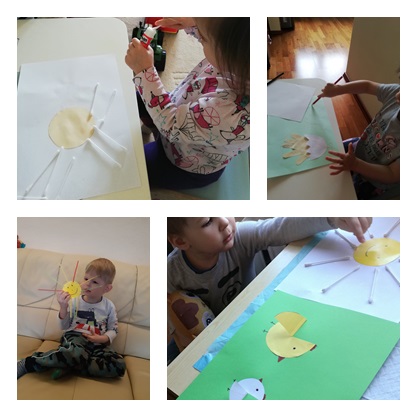 